Western Australia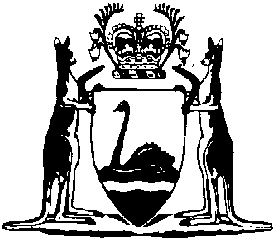 Children and Community Services Amendment Act 2021Children and Community Services Amendment Act 2021 Commencement Proclamation 2023Western AustraliaChildren and Community Services Amendment Act 2021 Commencement Proclamation 2023Contents1.	Citation	12.	Commencement	1Children and Community Services Amendment Act 2021Children and Community Services Amendment Act 2021 Commencement Proclamation 2023Made under the Children and Community Services Amendment Act 2021 section 2(c) by the Governor in Executive Council.1.	Citation		This proclamation is the Children and Community Services Amendment Act 2021 Commencement Proclamation 2023.2.	Commencement		The provisions of the Children and Community Services Amendment Act 2021 listed in the Table come into operation on 1 November 2023.TableC. DAWSON, Governor.	L.S.S. WINTON, Minister for Child Protection.s. 52(1)s. 52(4)s. 52(10)s. 52(11)s. 52(13)s. 53(2)s. 53(3)s. 53(6)